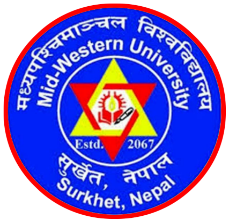 MID-WESTERN UNIVERSITY FACULTY OF MANAGEMENTBirendranagar, Surkhet, NepalEligibility Criteria for AdmissionCriteriaProgramsProgramsProgramsCriteriaMPhilPhDPost-DoctoralAcademic qualificationMaster’s degree in management with at least 50% or 2.50/4.00 CGPA.MPhil in management with at least 60% or 3.00/4.00 CGPA.PhD in management within last 5 years. Years of formal education18 years or 16 years + at least 2 years work experience19.5 years or 1.50 years + at least 2 years work experience  Work experienceNo work experience required for at least 80% or 3.50/4.00 CGPA in master’s degree.One-year post-master’s degree work experience required for at least 60% or 3.00/4.00 CGPA in master’s degree.Two-year post-master’s degree work experience required for at least 50% or 2.50/4.00 CGPA in master’s degree.No work experience is required after the completion of MPhil degree. Academic publicationsDesirable but not mandatory: Upto 2 articles published in referred journals during or after the completion of master’s degree. At least 3 articles published in referred journals during or after the completion of MPhil degree. At least 5 articles published in referred journals after the completion of PhD degree.Language proficiencySpecialist level proficiency of English language required in writing and presentation. Expertise level proficiency of English language required for research writing, publication, and presentation.Expertise level English language proficiency required for research writing, publication and presentationsComputingGeneral computing skill is highly preferred.Proficient in operating a few data processing softwares and producing reports.Proficient in operating a few data processing softwares and producing reports.